Уважаемые жители МО Аптекарский остров!06.04.2022 по адресу Чапыгина, д 5 состоятся общественные обсуждения проекта КГС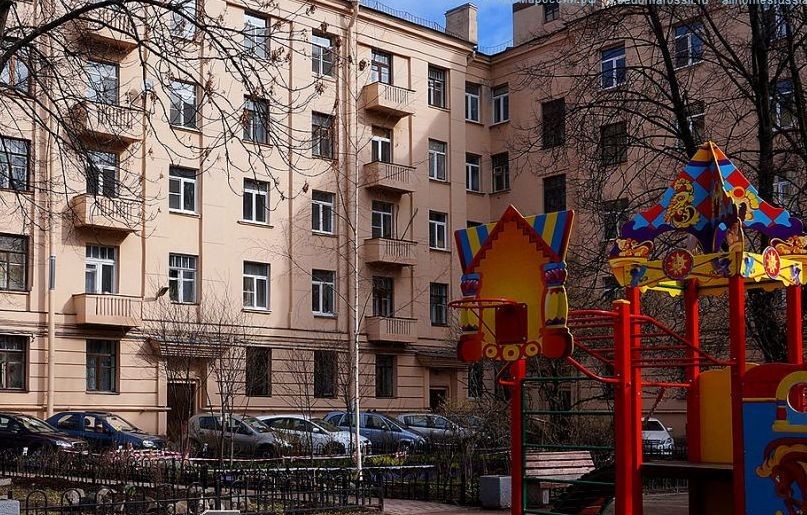 